PLEASE NOTE THE NFYFC RULES HAVE BEEN UPDATED BUT STAFFORDSHIRE YFC ARE USING THESE RULES FOR THEIR COUNTY ROUND ON 11TH MAY 2024NATIONAL FEDERATION OF YOUNG FARMERS’ CLUBSCompetition Programme 2023-24NFYFC Fence ErectingSponsored by ‘EstateWIRE’ – part of ArcelorMittal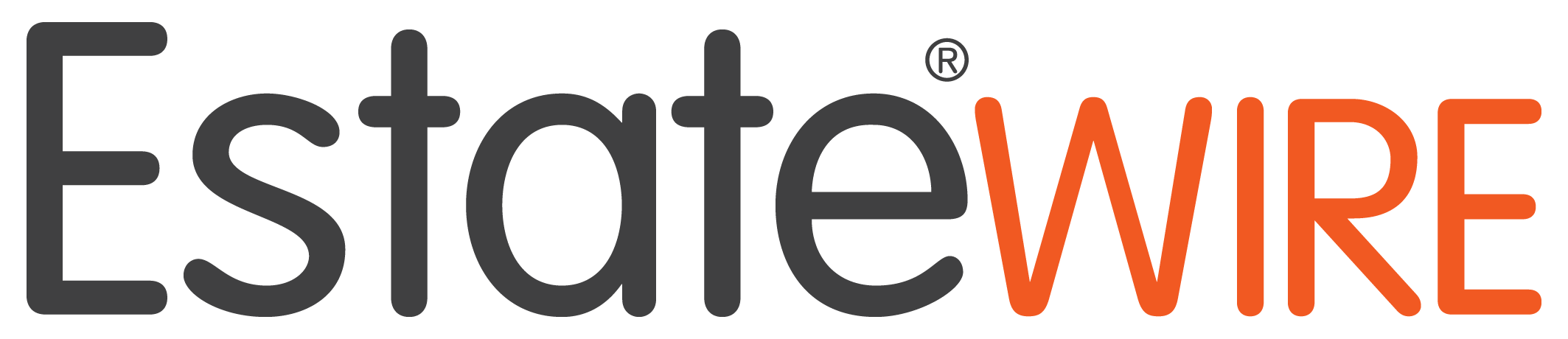 R U L E SCompetition AimTo provide an opportunity for members to demonstrate the acquired skill in building stock proof fence in a competitive environment.Learning outcomesA knowledge of planning and building of a stock proof fence using practical skills in fence erecting, budgeting for materials, acquiring materials, use of hand tools and teamwork.REMINDER: Please read these rules in conjunction with NFYFC General Rules and familiarise all competitors with the Fine System in place for withdrawal from competitions.Further information can be found at https://nfyfc.org.uk/competition-organisers-resourcesDATE & VENUEAfter Area Finals, the National Final will be held at NFYFC Competitions Day on Saturday, 6th July 2024 at the County Showground, Stafford.REPRESENTATION Counties may enter one team per 600 members or part thereof in Area Finals.Areas will be represented in the final by one team per 3,000 members or part thereof. (Northern Area 2, Eastern Area 1, East Midlands Area 1, West Midlands Area 1, South West Area 2, South East Area 1 and Wales 2) ELIGIBILITYA team shall consist of three (3) members 28 years of age or under on 1st September 2023, and full members of a Club affiliated to the NFYFC.  SUBSTITUTIONIf two or more of the original team are unable to go forward to subsequent rounds, then the next highest placed team will represent the Area.All substitutes must have been eligible to compete in the County Final.HEALTH & SAFETY – ESSENTIAL READING/ACTION FOR ALL COMPETITORSIt is essential that all competitors read the Health and Safety Executive’s guidance paper concerning fencing and note is taken of the safe working practices and protective clothing equipment that is recommended. The Health and Safety Executive guidance paper ‘Fencing’ (AFAG104) can be downloaded from the NFYFC website.  PROCEDUREAt the NFYFC Final the team will be required to erect a stock proof boundary fence using the materials provided, as illustrated in the diagram.  The team are required to prepare a written risk assessment/method statement, which is to be handed to the Chief Steward on the day of the competition - prior to the competition start. Failure to provide a written risk assessment/method statement or failure to comply with it; or working unsafely, will result in immediate disqualification. Please see NFYFC Fence Erecting Risk Assessment Template below. This may be used and completed as teams wish (Risk 1 already entered as an example).The fence shall be in a straight line for 15 metres.Total height to top wire of fence 1.15m (45”). The intermediate posts shall be at equal spacing. It shall be constructed of post and netting with 1 strand of barbed wire above the netting.The netting shall be set 100mm (4”) above the ground approximately.There shall be 1 strand of barbed wire above the netting, set at 100mm (4” approixmately) above the top of the netting. Netting and wire shall be secured to the end strainers using a recognised knot.At one end of the fence there will be a box strainer assembly using a horizontal strut and diagonal brace wire as per diagram. The box strainer shall be made with 1 x 2.4m (8’) strainer and 1 x 1.65m (5’6”) post, with a 2.4m (8’) horizontal brace, with plain wire. The horizontal brace shall be morticed into the strainers on both ends. At the other end of the fence there should be a strainer with a diagonal strut.  The assembly shall be made using a 2.4m (8’) strainer and 2.4m (8’) angled strut, with the strut secured using a horizontal thrust block. The strut must have a thrust plate at the end to prevent movement.  Struts not to be left open (ground filled). The strut is to be morticed into the strainer at 450mm (18”) to the top of the strut – ie, between the 4th and 5th wire on the net. Wire jointsAll joints to be made during the competition. No joining aids will be permitted. A join in the netting should be made by hand approximately in the middle of the length. A join in the barbed wire approximately in the middle of the length must also be completed. Diagram is not to scale and is for illustrative purposes onlyAll spacings to be determined by the competitors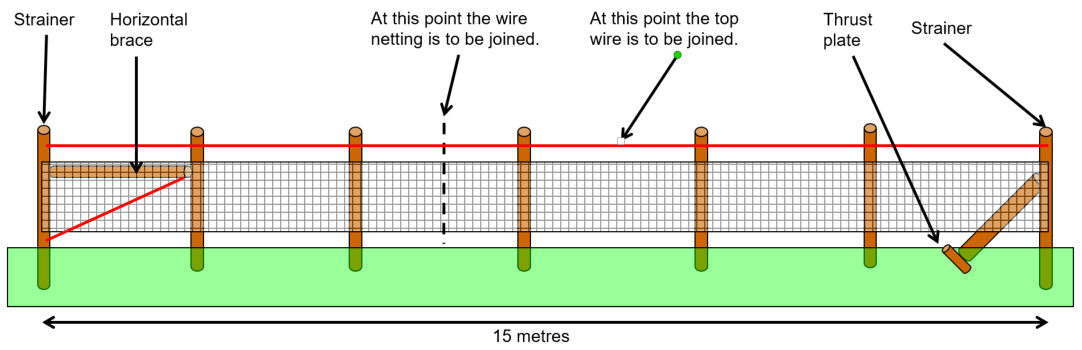 Only materials supplied by the organisers are to be used for Area and National Finals (see list of materials below).Only hand tools will be allowed and the teams themselves must provide these.  No power tools or chainsaws are allowed.  All tools and equipment used must be fit for purpose and be in good condition, well maintained and safely operated by members of the team at all times.  Judges/stewards have the right to stop the use of tool/piece of equipment if, in their view, it is not safe to use or is being handled/used in an unsafe manner.Competitors are not allowed to shorten any of the vertical posts.The Judge reserves the right to inspect any strut following completion of the task.All teams are required to dismantle their fence after the Presentation of Awards (The thrust plate must be out of the ground).Teams are required to clear away all debris and any off-cuts of wire etc must not be put down the postholes.  Receptacles will be provided for this purpose.  Soil will be available to make the ground good. Any team not complying with this ruling will be disqualified and receive a £75 fine.The Judge’s decision is final.MATERIALS TO BE PROVIDED2 x 2.25m (7’6’’) round pointed posts, 125-150mm (5”-6”) diameter (strainers)2 x 2.4m (8’) round posts, 75-100mm (3”-4”) diameter (horizontal strut, diagonal strut and thrust plate)5 x 1.65m (5’6”) round pointed posts, 75-100mm (3”-4”) diameter (intermediates) 1 x chock (thrust plate) 300mm x 125mm x 75mm (12 x 5 x 3 inches) 20m x mild steel stock netting C8/80/2220m x barbed wire.10m x plain wire 50 x nails 5mm x 110mm (approx 1kg) (4 ½ inch nails) Staples TIMING 1 hour 30 minutes will be allowed for the NFYFC final.To note that once the time of 1 hour 30 minutes has been reached, teams will be asked to stop, and the fence will be judged as seen. Please note that the tidying of tools and equipment away will be included in the time to complete the task.SCALE OF MARKSAWARDSEstateWire National Farm Skills Challenge Cup and Prize Cards to the winning team.NFYFC Prize Cards to teams placed 2nd and 3rd.  NFYFC Certificate of Achievement will be awarded to all members of teams in the NFYFC final.NFYFC Fence Erecting – Risk Assessment TemplateFixing end posts, strainer post, diagonal strut & box strainer30Intermediate posts10Overall neatness20Fixing and tensioning of netting & barbed wire25Joint in netting and barbed wire10Written risk assessment5TOTAL100ItemItemActivity(Description of activity and associated hazards)Activity(Description of activity and associated hazards)Risk Evaluation(No controls)Risk Evaluation(No controls)Risk Evaluation(No controls)Risk Evaluation(No controls)Risk Evaluation(No controls)Risk Evaluation(No controls)Safety precautions(Details of preventative or control measure for each hazard)Residual Risk Evaluation(With Controls)Residual Risk Evaluation(With Controls)Residual Risk Evaluation(With Controls)PPSSRRPSR1Mild steel wire tensioned beyond breaking point causing eye damageMild steel wire tensioned beyond breaking point causing eye damage3344AAWear suitable eye protectionWear suitable eye protection32C2345678910